         Checklist When Using External Service Providers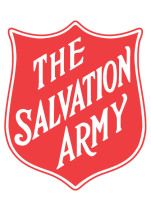 Working with Children and/or Young People on SiteAn External Service Provider (ESP) is an external organisation which is engaged to provide a service to a corps or centre program. Examples of ESPs: sport/activity coach or instructor. (Abbreviations: TSA = The Salvation Army, ESP = External service provider, C4K = Caring for Kids.)NOTE: Please use in conjunction with OHS Policy 014 – Contractor Management.ACTIVITY DETAILS:Name of activity:Name of ESP & contact person:Location of activity:Duration of involvement by ESP:Commencement date:       Duration of involvement by ESP:Completion date:       ELEMENTSDETAILSDETAILSSafe peopleAre all TSA workers – paid and unpaid – screened according to Safe Salvos requirements (including valid Working With Children Checks where applicable)?Are all TSA workers – paid and unpaid – screened according to Safe Salvos requirements (including valid Working With Children Checks where applicable)?Safe peopleAre all ESP workers screened according to their organisational procedures (including valid Working With Children Checks where applicable)?Are all ESP workers screened according to their organisational procedures (including valid Working With Children Checks where applicable)?Duty of careHave TSA workers been trained in duty of care through Safe Salvos (C4K) workshops in their responsibilities when working with children, youth and other vulnerable persons? Have TSA workers been trained in duty of care through Safe Salvos (C4K) workshops in their responsibilities when working with children, youth and other vulnerable persons? First AidHas a trained First Aider been appointed for this activity?Has a trained First Aider been appointed for this activity?SupervisionAre there sufficient supervision ratios provided by TSA given the age of the participants; the skills required for the activity; any equipment that will be used for the activity; and the venue?Are there sufficient supervision ratios provided by TSA given the age of the participants; the skills required for the activity; any equipment that will be used for the activity; and the venue?ResponsibilityAre both ESP and TSA workers clear about their respective roles? E.g. Instructor role vs supervisory role?Are both ESP and TSA workers clear about their respective roles? E.g. Instructor role vs supervisory role?ResponsibilityHave TSA workers been reminded that they must remain with the ESP activity and cannot delegate their responsibility to the ESP?Have TSA workers been reminded that they must remain with the ESP activity and cannot delegate their responsibility to the ESP?InsuranceHas the ESP its own public liability and has a copy of this been retained by the corps or centre?Has the ESP its own public liability and has a copy of this been retained by the corps or centre?Incidents & accidentsHave both ESP and TSA workers been informed of the procedures to follow should there be an incident or accident?Have both ESP and TSA workers been informed of the procedures to follow should there be an incident or accident?ComplaintsHave participants (including both ESP and TSA workers) been informed of who to talk to should they have a complaint against the ESP or another TSA worker?Have participants (including both ESP and TSA workers) been informed of who to talk to should they have a complaint against the ESP or another TSA worker?Risk assessmentHas a risk assessment been completed for the ESP activity and approved by the corps officer or centre manager?Has a risk assessment been completed for the ESP activity and approved by the corps officer or centre manager?ReferralsDoes the activity coordinator have a list of current relevant community referrals should these be required e.g. local health worker; community legal service; local youth services and so on.Does the activity coordinator have a list of current relevant community referrals should these be required e.g. local health worker; community legal service; local youth services and so on.NOTE ANY GAPS IN THIS CHECKLIST:NOTE ANY GAPS IN THIS CHECKLIST:NOTE THE ACTION TO BE TAKEN FOR EACH IDENTIFIED GAP WITH  DUE DATE FOR COMPLETION :NOTE THE ACTION TO BE TAKEN FOR EACH IDENTIFIED GAP WITH  DUE DATE FOR COMPLETION :Corps officer or centre manager approval for the activity:      Corps officer or centre manager approval for the activity:      Corps officer or centre manager approval for the activity:      Corps officer or centre manager approval for the activity:      Date approved:       Date approved:       Date approved:       Date approved:       